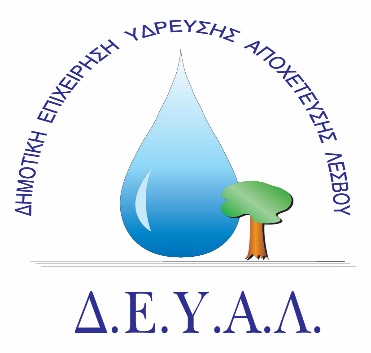 ΔΙΑΔΗΜΟΤΙΚΗ ΕΠΙΧΕΙΡΗΣΗ				Μυτιλήνη26/09/2022      ΥΔΡΕΥΣΗΣ ΑΠΟΧΕΤΕΥΣΗΣ				Αριθμ. πρωτ.11821                                   ΛΕΣΒΟΥ              ΤΕΧΝΙΚΗ ΥΠΗΡΕΣΙΑΤαχ. Δ/νση	 : Ελ. Βενιζέλου 13-17Ταχ. Κωδ.	 :  81100 ΜυτιλήνηΠληροφορίες:  : Ευστράτιος ΓιαννουληςΤηλέφωνο	  : 2251024444Fax		  : 2251040121Ε-mail		  : protokolo@deyamyt.grΠΡΟΣ:	MME					ΔΕΛΤΙΟ ΤΥΠΟΥΣας γνωστοποιούμε ότι την Δευτέρα 26/09/2022 στο πλαίσιο των εργασιών εκτέλεσης του έργου "Αντικατάσταση Τμημάτων δικτύων ύδρευσης πόλης Μυτιλήνης" από 08:00 έως 15:00 θα γίνουν σποραδικές διακοπές νερού για την ολοκλήρωση των συνδέσεων στον νέο αγωγό ύδρευσης που εγκαταστάθηκε στην οδο Στρατή Ελευθεριάδη (Status). Απο την ΔΕΥΑΛ